Tkanki roślinne – Czy umiem? Czy potrafię? Uzupełnij tabelę, odpowiedz na poniższe pytania o odeslij na adres: iwonawojtachnio@wp.plCzas realizacji zadania 24.03.2020r. godzina 15:00.Odpowiedz na pytania.Co to jest tkanka?………………………………………………………………………………………………………………….Jaką rolę pełni stożek wzrostu łodygi i korzenia?………………………………………………………………………………………………….Tkanka NazwaFunkcja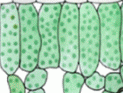 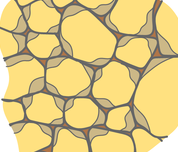 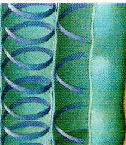 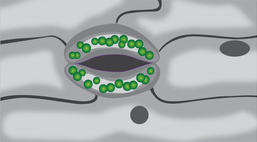 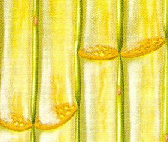 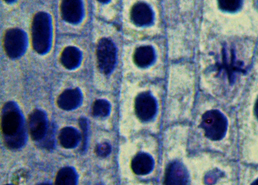 